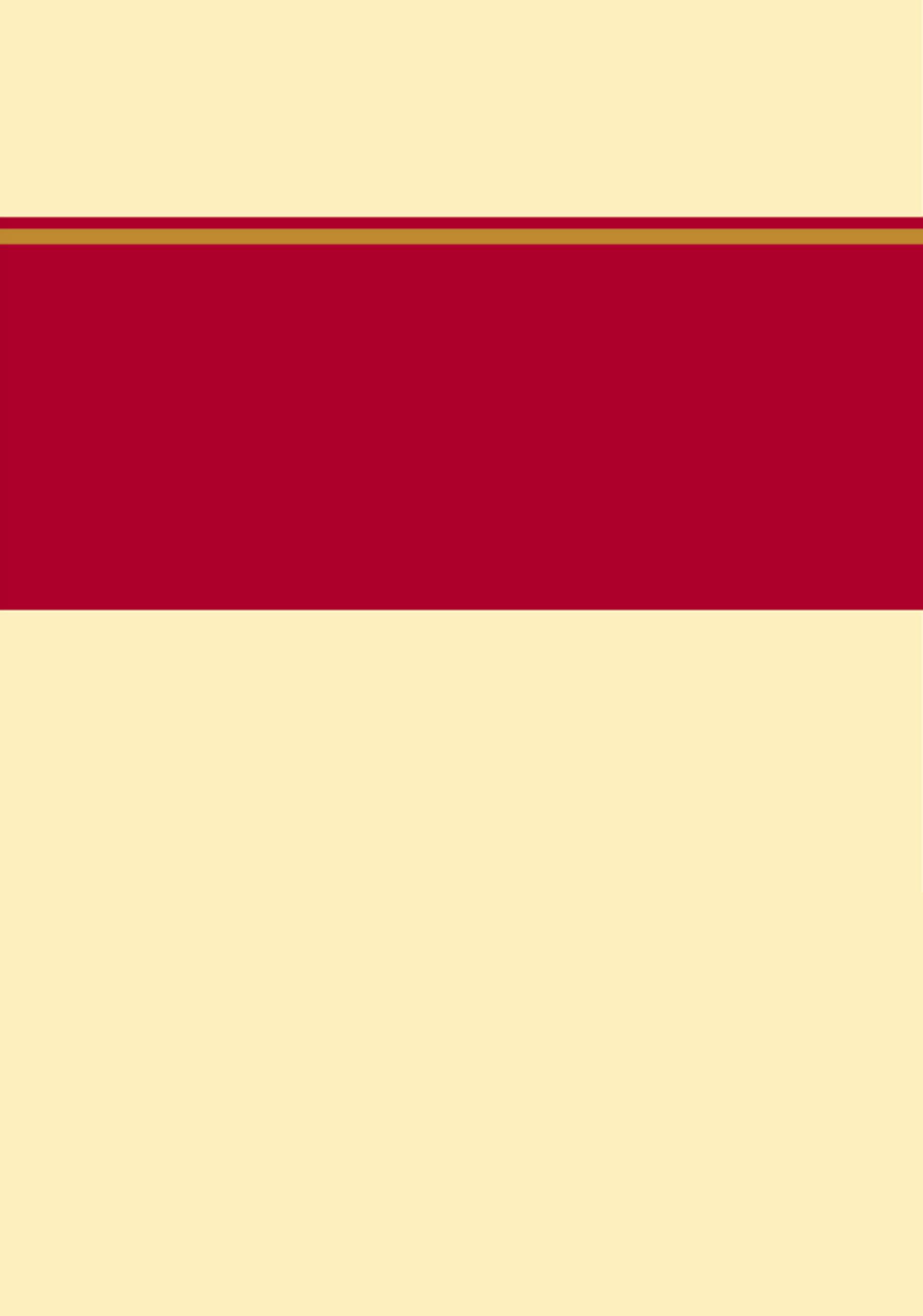 2019年11月目    录第一部分   部门概况  一、部门职责二、机构设置第二部分   2018年度部门决算报表一、收入支出决算总表二、收入决算表三、支出决算表四、财政拨款收入支出决算总表五、一般公共预算财政拨款支出决算表六、一般公共预算财政拨款基本支出决算表七、一般公共预算财政拨款“三公”经费支出决算表八、政府性基金预算财政拨款收入支出决算表九、国有资本经营预算财政拨款支出决算表十、政府采购情况表第三部分  2018年部门决算情况说明一、收入支出决算总体情况说明二、收入决算情况说明三、支出决算情况说明四、财政拨款收入支出决算情况说明五、一般公共预算财政拨款“三公”经费支出决算情况说明六、预算绩效情况说明七、其他重要事项的说明第四部分  名词解释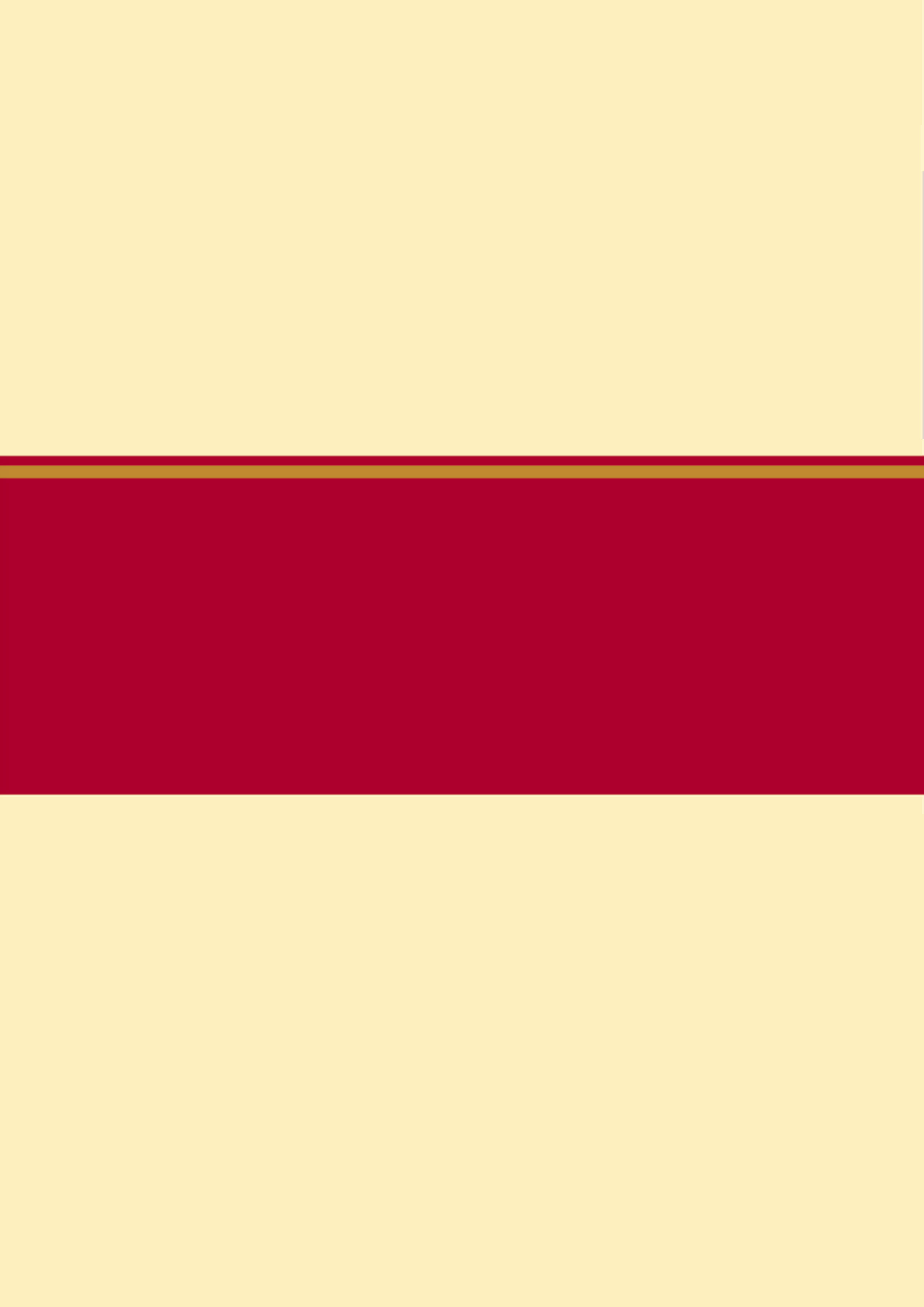 一、部门职责满城区大册营镇人民政府由行政编制和事业编制组成。满城区大册营镇人民政府主要职责是：（1）、人大监督，围绕政府工作报告监督组织实施。（2）、人大代表活动，对法律实施情况进行检查，开展代表建议督办活动。（3）、会议召开，人大会议，换届选举会议。保证会议顺利召开，完成会议议程。（4）、办案问责，受理信访、举报等案件，组织协调案件的查办，调查、审查违纪违法案件，对案件审理提出处理意见（5）、党风廉政建设及监督检查，加强党风廉政建设，营造风清气正、干事创业的工作氛围，加大问责力度，促进“两个责任”有效落实。（6）、司法工作，开展公民普法教育，调节群众矛盾纠纷，提高群众的法律意识。（7）、计划生育，提供各类计划生育技术服务，建立利益导向机制，开展出生人口性别比的治理及流动人口计划生育管理等各项工作。稳定适度的低生育水平，有效保障计划生育家庭生活水平，提高妇女生殖健康水平，降低出生缺陷的发生，有效遏制出生性别比偏低问题。（8）、统计工作 ，组织人口、农业等部门专项统计调查检测。发布普查的主要数据公报，完成普查工作。（9）、财政工作 加强财务会计管理工作，依法按照财经制度管理会计事务，做到量入微出。维护财经制度，办理好各项财经事项。（10）、民政事务管理，做好对五保户、低保户、贫困户、大病医疗救助、防灾、减灾、救灾工作。做好对五保户、低保户贫困户、大病医疗救助、防灾、减灾、救灾款项的及时发放。（11）、信访活动安保工作  接待和处理人民群众反映的情况和问题。确保乡镇治安防控工作到位，社会稳定、政治稳定、治安秩序良好。二、机构设置从决算编报单位构成看，纳入2018 年度本部门决算汇编范围的独立核算单位（以下简称“单位”）共1 个，具体情况如下：本部门无政府性基金预算财政拨款，按要求以空表列示。本部门无国有资本经营预算财政拨款支出,按要求空表列示。一、收入支出决算总体情况说明2018年度收入总计1278.67万元，其中：财政拨款收入1278.67万元。2017年度收入总计947.83 万元，其中：财政拨款收入947.83万元。2018年度比2017年度增加了330.84万元，增长了34.90 %，其中：财政拨款收入增加330.84万元，增长了34.90 %。增加原因：2018年人员工资增加，人员经费增加，专项项目增加。2018年度支出总计1278.67万元，年末结转和结余0 万元。2017年度支出总计947.83万元，年末结转和结余 0 万元。2018年度比2017年度增加了330.84万元，增长了34.90%，年末结转和结余减少了 0  万元，减少了 0 %。增加原因：2018年人员工资增加，人员经费增加，专项项目增加。二、收入决算情况说明本部门2018年度本年收入合计1278.67万元，全部为财政拨款收入，占100%。事业收入0万元，占0%；经营收入0万元，占0%；其他收入0万元，占0%。三、支出决算情况说明本部门2018年度本年支出合计1278.67万元，其中：基本支出1198.95万元，占93.77%；项目支出79.72万元，占6.23%。四、财政拨款收入支出决算情况说明（一）财政拨款收支与2017 年度决算对比情况本部门2018年度形成的财政拨款收支均为一般公共预算财政拨款，其中一般公共预算财政拨款本年收入1278.67万元,比2017年度增加330.84万元，增长34.90%，主要是专项项目增加和补发工资，本年支出1278.67万元，增加330.84万元，增长34.9%，主要是专项项目增加和补发工资。（二）财政拨款收支与年初预算数对比情况2018年度财政拨款支出总计1278.67万元，其中：一般公共预算财政拨款1278.67万元、政府性基金预算财政拨款0万元、年末财政拨款结转和结余0 元。2018年度财政拨款支出年初预算数总计1110.77万元，其中：一般公共预算财政拨款  1110.77万元、政府性基金预算财政拨款   0万元、年末财政拨款结转和结余  0 元。2018年度财政拨款支出比2018年度财政拨款支出预算数增加了167.9 万元，增支了15.12%。其中：一般公共预算财政拨款增加了167.9 万元，增长了15.12%、政府性基金预算财政拨款减少了 0 万元，降低了 0 %、年末财政拨款结转和结余减少了0 万元，减少了 0 %。增支原因：由于增加了专项项目，专项项目增加，工资上调，人员经费增加。财政拨款支出决算结构情况。2018 年度财政拨款支出1278.67万元，主要用于以下方面：一般公共服务（类）支出697.81万元，占54.57%；教育（类）支出9.92万元，占0.78%；社会保障和就业（类）支出 139.23万元，占10.89%；节能环保支出205.82万元，占16.10%；农林水支出188.09万元，占14.71%；住房保障（类）支出37.80万元，占 2.96%。（四）一般公共预算财政拨款基本支出决算情况说明2018 年度一般公共预算财政拨款基本支出1198.95万元，其中：人员经费 788.07万元，主要包括基本工资、津贴补贴、奖金、伙食补助费、绩效工资、机关事业单位基本养老保险缴费、职业年金缴费、职工基本医疗保险缴费、公务员医疗补助缴费、住房公积金、医疗费、其他社会保障缴费、其他工资福利支出、离休费、退休费、抚恤金、生活补助、医疗费补助、奖励金、其他对个人和家庭的补助支出；公用经费 410.88万元，主要包括办公费、印刷费、咨询费、手续费、水费、电费、邮电费、取暖费、物业管理费、差旅费、因公出国（境）费用、维修（护）费、租赁费、会议费、培训费、公务接待费、专用材料费、劳务费、委托业务费、工会经费、福利费、公务用车运行维护费、其他交通费用、税金及附加费用、其他商品和服务支出、办公设备购置、专用设备购置、信息网络及软件购置更新、公务用车购置、其他资本性支出。五、一般公共预算财政拨款“三公” 经费支出决算情况说明本部门2018年度 “三公”经费支出共计5.99万元，较年初预算减少0.48万元，降低7.42%，主要是认真贯彻落实中央八项规定精神和厉行节约要求，从严控制“三公”经费开支。具体情况如下：（一）因公出国（境）费支出0元。本部门2018年度未发生因公出国（境）团组。0组次0人次。（二）公务用车购置及运行维护费支出5.99万元。本部门2018年度公务用车购置及运行维护费较年初预算减少0.01万元，降低0.17%，主要是认真贯彻落实中央八项规定精神和厉行节约要求，从严控制“三公”经费开支。其中：公务用车购置费0元：未发生‘公务用车购置’经费，与年初预算持平。公务用车运行维护费：本部门2018年度单位公务用车保有量2辆。公车运行维护费支出较年初预算减少0.01万元，降低0.17%，主要是认真贯彻落实中央八项规定精神和厉行节约要求，从严控制“三公”经费开支。（三）公务接待费支出0万元。本部门2018年度公务接待共0批次、0人次。公务接待费支出较预算减少0万元，降低0%,主要是认真贯彻落实中央八项规定精神和厉行节约要求从严控制“三公”经费开支；较上年度减少0万元，降低0%,主要是认真贯彻落实中央八项规定精神和厉行节约要求从严控制“三公”经费开支。六、预算绩效情况说明1.预算绩效管理工作开展情况。绩效目标实现程度达到100%以上的项目有24个。绩效目标实现程度达到100%以下的项目有5个。2.项目绩效自评结果。绩效评价结果统计表如下：偏差原因分析：存在项目执行绩效与绩效目标发生偏离情况原因：年初预算数据较大，实际执行数据较小。监控过程中采取的整改措施及整改结果。整改措施：未完成的项目资金退回财政，下年年初预算项目录入数据以实际情况为依据，力求数据准确。整改结果：无。下一步监控工作一是主动加强日常自行监控工作。按照预算绩效管理有关规定，对照项目绩效目标，对所负责项目的执行过程以及资金使用和管理情况进行跟踪监控，及时掌握项目绩效目标的完成情况、项目实施进程和资金支出进度，对于绩效目标执行正常项目，提出下一步保障目标实现的具体措施；对于执行出现偏差的项目，结合原因分析，提出整改措施；对于预计年底无法实现的项目，提出调整意见；对于执行中出现重大问题的，提出绩效问责处理意见。二是积极配合上级财政部门的重点监控工作。对上级财政部门进行的绩效跟踪管理，进行数据收集、整理工作，撰写监控报告，按要求上报，及时反应监控中的有关问题，加强与上级财政部门的沟通、协调和联系，密切配合，共同促进该项工作规范、有序、顺利开展。3.重点项目绩效评价结果。         无七、其他重要事项的说明（一）机关运行经费情况本部门2018年度机关运行经费支出410.88万元，比年初预算数增加49.68万元，增长727.05%。主要原因是专项项目增加办公费用，由于节能环保、农林水支出产生的维修费以及委托业务费用等。（二）政府采购情况本部门2018年度政府采购支出总额0万元，从采购类型来看，政府采购货物支出0万元、政府采购工程支出0万元、政府采购服务支出 0万元。授予中小企业合同金0万元，占政府采购支出总额的0%，其中授予小微企业合同金额0万元，占政府采购支出总额的 0%。（三）国有资产占用情况我单位2018年末固定资产总额为1076.19万元，主要包括房屋 4000平方米价值1020.5万元，车辆2 辆价值19.73万元及其他固定资产35.96万元。单位价值50万元以上通用设备0台（套），比上年增加0套，主要是厉行节约，压减开支 ，单位价值100万元以上专用设备0台（套），比上年增加0套，主要是厉行节约，压减开支。 2018年资产变动情况：固定资产折旧，累计折旧768.06万元。（四）其他需要说明的情况1、本部门2018年度政府性基金预算财政拨无收支及结转结余情况，故国政府性基金预算财产拨款支出决算表表以空表列示。本部门2018年度国有资本经营预算财政拨无收支及结转结余情况，故国有资本经营预算财产拨款支出决算表表以空表列示。2、由于决算公开表格中金额数值应当保留两位小数，公开数据为四舍五入计算结果，个别数据合计项与分项之和存在小数点后差额，特此说明。（一）财政拨款收入：本年度从本级财政部门取得的财政拨款，包括一般公共预算财政拨款和政府性基金预算财政拨款。（二）事业收入：指事业单位开展专业业务活动及辅助活动所取得的收入。（三）其他收入：指除上述“财政拨款收入”“事业收入”“经营收入”等以外的收入。（四）用事业基金弥补收支差额：指事业单位在用当年的“财政拨款收入”“财政拨款结转和结余资金”“事业收入”“经营收入”“其他收入”不足以安排当年支出的情况下，使用以前年度积累的事业基金（事业单位当年收支相抵后按国家规定提取、用于弥补以后年度收支差额的基金）弥补本年度收支缺口的资金。（五）年初结转和结余：指以前年度尚未完成、结转到本年仍按原规定用途继续使用的资金，或项目已完成等产生的结余资金。（六）结余分配：指事业单位按照事业单位会计制度的规定从非财政补助结余中分配的事业基金和职工福利基金等。（七）年末结转和结余：指单位按有关规定结转到下年或以后年度继续使用的资金，或项目已完成等产生的结余资金。（八）基本支出：填列单位为保障机构正常运转、完成日常工作任务而发生的各项支出。（九）项目支出：填列单位为完成特定的行政工作任务或事业发展目标，在基本支出之外发生的各项支出（十）资本性支出（基本建设）：填列切块由发展改革部门安排的基本建设支出，对企业补助支出不在此科目反映。（十一）资本性支出：填列各单位安排的资本性支出。切块由发展改革部门安排的基本建设支出不在此科目反映。（十二）“三公”经费：指部门用财政拨款安排的因公出国（境）费、公务用车购置及运行费和公务接待费。其中，因公出国（境）费反映单位公务出国（境）的国际旅费、国外城市间交通费、住宿费、伙食费、培训费、公杂费等支出；公务用车购置及运行费反映单位公务用车购置支出（含车辆购置税）及租用费、燃料费、维修费、过路过桥费、保险费、安全奖励费用等支出；公务接待费反映单位按规定开支的各类公务接待（含外宾接待）支出。（十三）其他交通费用：填列单位除公务用车运行维护费以外的其他交通费用。如公务交通补贴、租车费用、出租车费用、飞机、船舶等的燃料费、维修费、保险费等。（十四）公务用车购置：填列单位公务用车购置支出（含车辆购置税、牌照费）。（十五）其他交通工具购置：填列单位除公务用车外的其他各类交通工具（如船舶、飞机）购置支出（含车辆购置税、牌照费）。（十六）机关运行经费：指为保障行政单位（包括参照公务员法管理的事业单位）运行用于购买货物和服务的各项资金，包括办公及印刷费、邮电费、差旅费、会议费、福利费、日常维修费、专用材料以及一般设备购置费、办公用房水电费、办公用房取暖费、办公用房物业管理费、公务用车运行维护费以及其他费用。（十七）经费形式:按照经费来源，可分为财政拨款、财政性资金基本保证、财政性资金定额或定项补助、财政性资金零补助四类。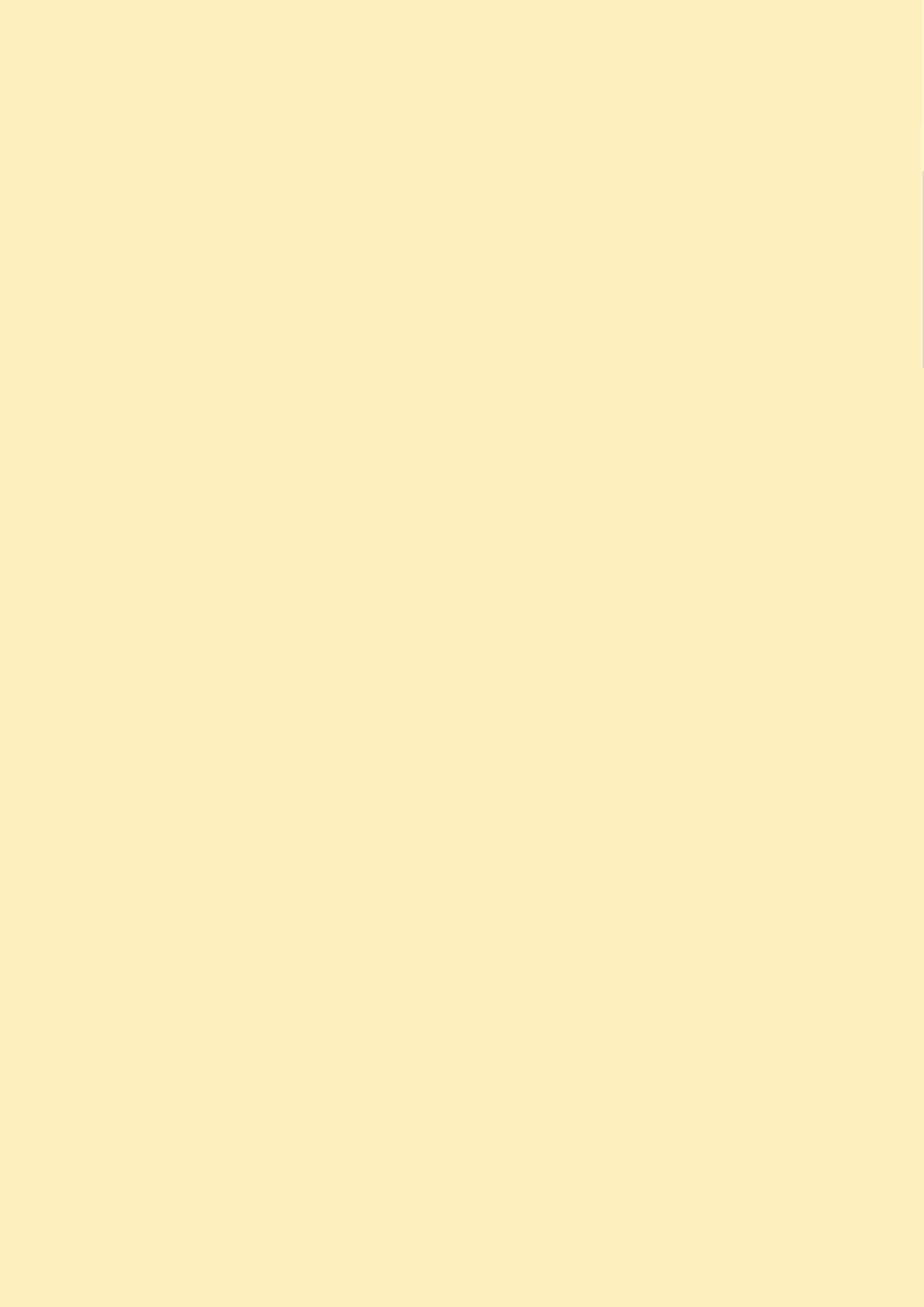 序号单位名称单位基本性质经费形式1保定市满城区大册营镇人民政府行政单位财政拨款收入支出决算总表收入支出决算总表收入支出决算总表收入支出决算总表收入支出决算总表收入支出决算总表公开01表部门：金额单位：万元收入收入收入支出支出支出项目行次金额项目行次金额栏次1栏次2一、财政拨款收入11278.67一、一般公共服务支出28697.81二、上级补助收入2二、外交支出29三、事业收入3三、国防支出30四、经营收入4四、公共安全支出31五、附属单位上缴收入5五、教育支出329.92六、其他收入6六、科学技术支出337七、文化体育与传媒支出348八、社会保障和就业支出35139.239九、医疗卫生与计划生育支出3610十、节能环保支出3711十一、城乡社区支出3812十二、农林水支出3913十三、交通运输支出4014十四、资源勘探信息等支出4115十五、商业服务业等支出4216十六、金融支出4317十七、援助其他地区支出4418十八、国土海洋气象等支出4519十九、住房保障支出4637.8020二十、粮油物资储备支出4721二十一、其他支出4822二十二、债务还本支出4923二十三、债务付息支出50本年收入合计241278.67本年支出合计511278.67用事业基金弥补收支差额25结余分配52年初结转和结余26年末结转和结余53总计271278.67总计541278.67注：本表反映部门本年度的总收支和年末结转结余情况。注：本表反映部门本年度的总收支和年末结转结余情况。注：本表反映部门本年度的总收支和年末结转结余情况。注：本表反映部门本年度的总收支和年末结转结余情况。注：本表反映部门本年度的总收支和年末结转结余情况。注：本表反映部门本年度的总收支和年末结转结余情况。收入决算表收入决算表收入决算表收入决算表收入决算表收入决算表收入决算表收入决算表收入决算表收入决算表收入决算表收入决算表收入决算表收入决算表收入决算表收入决算表收入决算表公开02表公开02表公开02表部门：部门：部门：部门：部门：金额单位：万元金额单位：万元金额单位：万元项目项目项目项目本年收入合计本年收入合计本年收入合计财政拨款收入财政拨款收入上级补助收入上级补助收入事业收入事业收入经营收入经营收入附属单位上缴收入其他收入功能分类科目编码功能分类科目编码功能分类科目编码科目名称本年收入合计本年收入合计本年收入合计财政拨款收入财政拨款收入上级补助收入上级补助收入事业收入事业收入经营收入经营收入附属单位上缴收入其他收入栏次栏次栏次栏次1112233445567合计合计合计合计1278.671278.671278.671278.671278.67201201201一般公共服务支出697.81697.81697.81697.81697.81201032010320103政府办公厅（室）及相关机构事务697.81697.81697.81697.81697.81201030120103012010301  行政运行278.02278.02278.02278.02278.02201030220103022010302一般行政管理事务30.0030.0030.0030.0030.00201030520103052010305  专项业务活动4.004.004.004.004.00201030820103082010308  信访事务23.6423.6423.6423.6423.64201035020103502010350  事业运行310.43310.43310.43310.43310.43201039920103992010399 其他政府办公厅（室）及相关机构事务支出51.7351.7351.7351.7351.73205205205教育支出9.929.929.929.929.92205022050220502普通教育9.929.929.929.929.92205020320502032050203  初中教育9.929.929.929.929.92208208208社会保障和就业支出139.23139.23139.23139.23139.23208052080520805行政事业单位离退休109.03109.03109.03109.03109.03208050120805012080501  归口管理的行政单位离退休23.8223.8223.8223.8223.82208050220805022080502  事业单位离退休14.3414.3414.3414.3414.34208050520805052080505  机关事业单位基本养老保险缴费支出63.3463.3463.3463.3463.34208050620805062080506  机关事业单位职业年金缴费支出7.537.537.537.537.53208082080820808抚恤3.893.893.893.893.89208080120808012080801  死亡抚恤3.893.893.893.893.89208992089920899其他社会保障和就业支出26.32 26.32 26.32 26.3226.32208990120899012089901  其他社会保障和就业支出26.3226.3226.3226.3226.32211211211节能环保支出205.82205.82205.82205.82205.82211032110321103污染防治4.994.994.994.994.99211030121103012110301  大气4.994.994.994.994.99211042110421104自然生态保护200.83200.83200.83200.83200.83211040221104022110402  农村环境保护200.83200.83200.83200.83200.83213213213农林水支出188.09188.09188.09188.09188.09213072130721307农村综合改革188.09188.09188.09188.09188.09213070121307012130701  对村级一事一议的补助39.8039.8039.8039.8039.80213070521307052130705  对村民委员会和村党支部的补助148.29148.29148.29148.29148.29221221221住房保障支出37.8037.8037.8037.8037.80221022210222102住房改革支出37.8037.8037.8037.8037.80221020122102012210201  住房公积金37.8037.8037.8037.8037.80注：本表反映部门本年度取得的各项收入情况。注：本表反映部门本年度取得的各项收入情况。注：本表反映部门本年度取得的各项收入情况。注：本表反映部门本年度取得的各项收入情况。注：本表反映部门本年度取得的各项收入情况。注：本表反映部门本年度取得的各项收入情况。注：本表反映部门本年度取得的各项收入情况。注：本表反映部门本年度取得的各项收入情况。注：本表反映部门本年度取得的各项收入情况。注：本表反映部门本年度取得的各项收入情况。注：本表反映部门本年度取得的各项收入情况。注：本表反映部门本年度取得的各项收入情况。注：本表反映部门本年度取得的各项收入情况。注：本表反映部门本年度取得的各项收入情况。注：本表反映部门本年度取得的各项收入情况。注：本表反映部门本年度取得的各项收入情况。注：本表反映部门本年度取得的各项收入情况。支出决算表支出决算表支出决算表支出决算表支出决算表支出决算表支出决算表支出决算表支出决算表支出决算表支出决算表支出决算表支出决算表支出决算表支出决算表公开03表公开03表部门：部门：部门：部门：部门：金额单位：万元金额单位：万元金额单位：万元金额单位：万元项目项目项目项目本年支出合计本年支出合计基本支出基本支出项目支出项目支出上缴上级支出上缴上级支出经营支出经营支出对附属单位补助支出功能分类科目编码功能分类科目编码功能分类科目编码科目名称本年支出合计本年支出合计基本支出基本支出项目支出项目支出上缴上级支出上缴上级支出经营支出经营支出对附属单位补助支出栏次栏次栏次栏次11223344556合计合计合计合计1278.671278.671198.951198.9579.7279.72201201201一般公共服务支出697.81697.81667.81667.8130.0030.00201032010320103政府办公厅（室）及相关机构事务697.81697.81667.81667.8130.0030.00201030120103012010301  行政运行278.02278.02278.02278.02201030220103022010302一般行政管理事务30.0030.0030.0030.00201030520103052010305 专项业务活动4.004.004.004.00201030820103082010308  信访事务23.6423.6423.6423.64201035020103502010350  事业运行310.43310.43310.43310.43201039920103992010399 其他政府办公厅（室）及相关机构事务支出51.7351.7351.7351.73205205205教育支出9.929.929.929.92205022050220502普通教育9.929.929.929.92205020320502032050203  初中教育9.929.929.929.92208208208社会保障和就业支出139.23139.23139.23139.23208052080520805行政事业单位离退休109.03109.03109.03109.03208050120805012080501  归口管理的行政单位离退休23.8223.8223.8223.82208050220805022080502  事业单位离退休14.3414.3414.3414.34208050520805052080505  机关事业单位基本养老保险缴费支出63.3463.3463.3463.34208050620805062080506  机关事业单位职业年金缴费支出7.537.537.537.53208082080820808抚恤3.893.893.893.89208080120808012080801  死亡抚恤3.893.893.893.89208992089920899其他社会保障和就业支出26.32 26.32 26.3226.32208990120899012089901  其他社会保障和就业支出26.3226.3226.3226.32211211211节能环保支出205.82205.82205.82205.82211032110321103污染防治4.994.994.994.99211030121103012110301  大气4.994.994.994.99211042110421104自然生态保护200.83200.83200.83200.83211040221104022110402  农村环境保护200.83200.83200.83200.83213213213农林水支出188.09188.09148.29148.2939.8039.80213072130721307农村综合改革188.09188.09148.29148.2939.8039.80213070121307012130701  对村级一事一议的补助39.839.839.8039.80213070521307052130705  对村民委员会和村党支部的补助148.29148.29148.29148.29221221221住房保障支出37.8037.8037.8037.80221022210222102住房改革支出37.8037.8037.8037.80221020122102012210201  住房公积金37.8037.8037.8037.80注：本表反映部门本年度各项支出情况。注：本表反映部门本年度各项支出情况。注：本表反映部门本年度各项支出情况。注：本表反映部门本年度各项支出情况。注：本表反映部门本年度各项支出情况。注：本表反映部门本年度各项支出情况。注：本表反映部门本年度各项支出情况。注：本表反映部门本年度各项支出情况。注：本表反映部门本年度各项支出情况。注：本表反映部门本年度各项支出情况。注：本表反映部门本年度各项支出情况。注：本表反映部门本年度各项支出情况。注：本表反映部门本年度各项支出情况。注：本表反映部门本年度各项支出情况。注：本表反映部门本年度各项支出情况。财政拨款收入支出决算总表财政拨款收入支出决算总表财政拨款收入支出决算总表财政拨款收入支出决算总表财政拨款收入支出决算总表财政拨款收入支出决算总表财政拨款收入支出决算总表财政拨款收入支出决算总表财政拨款收入支出决算总表财政拨款收入支出决算总表财政拨款收入支出决算总表财政拨款收入支出决算总表公开04表公开04表部门：部门：部门：部门：部门：部门：部门：金额单位：万元金额单位：万元金额单位：万元金额单位：万元收     入收     入收     入支     出支     出支     出支     出支     出支     出支     出支     出支     出项目项目行次金额项目项目行次合计合计一般公共预算财政拨款一般公共预算财政拨款政府性基金预算财政拨款栏次栏次1栏次栏次22334一、一般公共预算财政拨款一、一般公共预算财政拨款11278.67一、一般公共服务支出一、一般公共服务支出29697.81697.81697.81697.81二、政府性基金预算财政拨款二、政府性基金预算财政拨款2二、外交支出二、外交支出303三、国防支出三、国防支出314四、公共安全支出四、公共安全支出325五、教育支出五、教育支出339.929.929.929.926六、科学技术支出六、科学技术支出347七、文化体育与传媒支出七、文化体育与传媒支出358八、社会保障和就业支出八、社会保障和就业支出36139.23139.23139.23139.239九、医疗卫生与计划生育支出九、医疗卫生与计划生育支出3710十、节能环保支出十、节能环保支出38205.82205.82205.82205.8211十一、城乡社区支出十一、城乡社区支出3912十二、农林水支出十二、农林水支出40188.09188.09188.09188.0913十三、交通运输支出十三、交通运输支出4114十四、资源勘探信息等支出十四、资源勘探信息等支出4215十五、商业服务业等支出十五、商业服务业等支出4316十六、金融支出十六、金融支出4417十七、援助其他地区支出十七、援助其他地区支出4518十八、国土海洋气象等支出十八、国土海洋气象等支出4619十九、住房保障支出十九、住房保障支出4737.8037.8037.8037.8020二十、粮油物资储备支出二十、粮油物资储备支出4821二十一、其他支出二十一、其他支出4922二十二、债务还本支出二十二、债务还本支出5023二十三、债务付息支出二十三、债务付息支出51本年收入合计本年收入合计241278.67本年支出合计本年支出合计521278.671278.671278.671278.67年初财政拨款结转和结余年初财政拨款结转和结余25年末财政拨款结转和结余年末财政拨款结转和结余53  一般公共预算财政拨款  一般公共预算财政拨款2654  政府性基金预算财政拨款  政府性基金预算财政拨款2755总计总计281278.67总计总计561278.671278.671278.671278.67注：本表反映部门本年度一般公共预算财政拨款和政府性基金预算财政拨款的总收支和年末结转结余情况。注：本表反映部门本年度一般公共预算财政拨款和政府性基金预算财政拨款的总收支和年末结转结余情况。注：本表反映部门本年度一般公共预算财政拨款和政府性基金预算财政拨款的总收支和年末结转结余情况。注：本表反映部门本年度一般公共预算财政拨款和政府性基金预算财政拨款的总收支和年末结转结余情况。注：本表反映部门本年度一般公共预算财政拨款和政府性基金预算财政拨款的总收支和年末结转结余情况。注：本表反映部门本年度一般公共预算财政拨款和政府性基金预算财政拨款的总收支和年末结转结余情况。注：本表反映部门本年度一般公共预算财政拨款和政府性基金预算财政拨款的总收支和年末结转结余情况。注：本表反映部门本年度一般公共预算财政拨款和政府性基金预算财政拨款的总收支和年末结转结余情况。注：本表反映部门本年度一般公共预算财政拨款和政府性基金预算财政拨款的总收支和年末结转结余情况。注：本表反映部门本年度一般公共预算财政拨款和政府性基金预算财政拨款的总收支和年末结转结余情况。注：本表反映部门本年度一般公共预算财政拨款和政府性基金预算财政拨款的总收支和年末结转结余情况。注：本表反映部门本年度一般公共预算财政拨款和政府性基金预算财政拨款的总收支和年末结转结余情况。一般公共预算财政拨款支出决算表一般公共预算财政拨款支出决算表一般公共预算财政拨款支出决算表一般公共预算财政拨款支出决算表一般公共预算财政拨款支出决算表一般公共预算财政拨款支出决算表一般公共预算财政拨款支出决算表一般公共预算财政拨款支出决算表一般公共预算财政拨款支出决算表公开05表公开05表部门：部门：部门：部门：部门：金额单位：万元金额单位：万元项目项目项目项目本年支出本年支出本年支出本年支出本年支出功能分类科目编码功能分类科目编码功能分类科目编码科目名称小计小计基本支出基本支出项目支出功能分类科目编码功能分类科目编码功能分类科目编码科目名称小计小计基本支出基本支出项目支出功能分类科目编码功能分类科目编码功能分类科目编码科目名称小计小计基本支出基本支出项目支出栏次栏次栏次栏次11223合计合计合计合计1278.671278.671198.951198.9579.72201201201一般公共服务支出697.81697.81667.81667.8130.00201032010320103政府办公厅（室）及相关机构事务697.81697.81667.81667.8130.00201030120103012010301  行政运行278.02278.02278.02278.02201030220103022010302一般行政管理事务30.0030.00201030520103052010305 专项业务活动4.004.004.004.004.00201030820103082010308  信访事务23.6423.6423.6423.64201035020103502010350  事业运行310.43310.43310.43310.43201039920103992010399 其他政府办公厅（室）及相关机构事务支出51.7351.7351.7351.73205205205教育支出9.929.929.92205022050220502普通教育9.929.929.92205020320502032050203  初中教育9.929.929.92208208208社会保障和就业支出139.23139.23139.23139.23208052080520805行政事业单位离退休109.03109.03109.03109.03208050120805012080501  归口管理的行政单位离退休23.8223.8223.8223.82208050220805022080502  事业单位离退休14.3414.3414.3414.34208050520805052080505  机关事业单位基本养老保险缴费支出63.3463.3463.3463.34208050620805062080506  机关事业单位职业年金缴费支出7.537.537.537.53208082080820808抚恤3.893.893.893.89208080120808012080801  死亡抚恤3.893.893.893.89208992089920899其他社会保障和就业支出26.32 26.32 26.3226.32208990120899012089901  其他社会保障和就业支出26.3226.3226.3226.32211211211节能环保支出205.82205.82205.82205.82211032110321103污染防治4.994.994.994.99211030121103012110301  大气4.994.994.994.99211042110421104自然生态保护200.83200.83200.83200.83211040221104022110402  农村环境保护200.83200.83200.83200.83213213213农林水支出188.09188.09148.29148.2939.80213072130721307农村综合改革188.09188.09148.29148.2939.80213070121307012130701  对村级一事一议的补助39.839.839.80213070521307052130705  对村民委员会和村党支部的补助148.29148.29148.29148.29221221221住房保障支出37.8037.8037.8037.80221022210222102住房改革支出37.8037.8037.8037.80221020122102012210201  住房公积金37.8037.8037.8037.80注：本表反映部门本年度一般公共预算财政拨款收入及支出情况。      注：本表反映部门本年度一般公共预算财政拨款收入及支出情况。      注：本表反映部门本年度一般公共预算财政拨款收入及支出情况。      注：本表反映部门本年度一般公共预算财政拨款收入及支出情况。      注：本表反映部门本年度一般公共预算财政拨款收入及支出情况。      注：本表反映部门本年度一般公共预算财政拨款收入及支出情况。      注：本表反映部门本年度一般公共预算财政拨款收入及支出情况。      注：本表反映部门本年度一般公共预算财政拨款收入及支出情况。      注：本表反映部门本年度一般公共预算财政拨款收入及支出情况。      一般公共预算财政拨款基本支出决算表一般公共预算财政拨款基本支出决算表一般公共预算财政拨款基本支出决算表一般公共预算财政拨款基本支出决算表一般公共预算财政拨款基本支出决算表一般公共预算财政拨款基本支出决算表一般公共预算财政拨款基本支出决算表一般公共预算财政拨款基本支出决算表一般公共预算财政拨款基本支出决算表公开06表公开06表部门：部门：部门：部门：部门：金额单位：万元金额单位：万元人员经费人员经费人员经费公用经费公用经费公用经费公用经费公用经费公用经费科目编码科目名称决算数科目编码科目名称决算数科目编码科目名称决算数科目编码科目名称决算数科目编码科目名称决算数科目编码科目名称决算数301工资福利支出736.96302商品和服务支出410.88307债务利息及费用支出30101  基本工资230.9130201  办公费13.4030701  国内债务付息30102  津贴补贴169.5430202  印刷费30702  国外债务付息30103  奖金57.2030203  咨询费310资本性支出30106  伙食补助费30204  手续费31001  房屋建筑物购建30107  绩效工资90.6630205  水费0.1831002  办公设备购置30108  机关事业单位基本养老保险缴费75.7330206  电费1.2031003  专用设备购置30109  职业年金缴费7.5330207  邮电费11.7131005  基础设施建设30110  职工基本医疗保险缴费1.3730208  取暖费1531006  大型修缮30111  公务员医疗补助缴费30209  物业管理费14.431007 信息网络及软件购置更新30112  其他社会保障缴费27.4130211  差旅费0.6531008  物资储备30113  住房公积金37.8030212  因公出国（境）费用31009  土地补偿30114  医疗费30213  维修（护）费212.8631010  安置补助30199  其他工资福利支出38.7930214  租赁费31011 地上附着物和青苗补偿303对个人和家庭的补助51.1230215  会议费31012  拆迁补偿30301  离休费30216  培训费31013  公务用车购置30302  退休费38.1630217  公务接待费31019  其他交通工具购置30303  退职（役）费30218  专用材料费31021  文物和陈列品购置30304  抚恤金5.8030224  被装购置费31022  无形资产购置30305  生活补助1.3630225  专用燃料费31099  其他资本性支出30306  救济费30226  劳务费51.84399其他支出30307  医疗费补助30227  委托业务费41.3139906  赠与30308  助学金30228  工会经费39907  国家赔偿费用支出30309  奖励金30229  福利费20.1839908  对民间非营利组织和群众性自治组织补贴30310  个人农业生产补贴30231  公务用车运行维护费5.9939999  其他支出30399  其他对个人和家庭的补助支出5.8030239  其他交通费用13.1530240  税金及附加费用30299  其他商品和服务支出9.00人员经费合计人员经费合计788.07公用经费合计公用经费合计公用经费合计公用经费合计公用经费合计410.88注：本表反映部门本年度一般公共预算财政拨款基本支出明细情况。        注：本表反映部门本年度一般公共预算财政拨款基本支出明细情况。        注：本表反映部门本年度一般公共预算财政拨款基本支出明细情况。        注：本表反映部门本年度一般公共预算财政拨款基本支出明细情况。        注：本表反映部门本年度一般公共预算财政拨款基本支出明细情况。        注：本表反映部门本年度一般公共预算财政拨款基本支出明细情况。        注：本表反映部门本年度一般公共预算财政拨款基本支出明细情况。        注：本表反映部门本年度一般公共预算财政拨款基本支出明细情况。        注：本表反映部门本年度一般公共预算财政拨款基本支出明细情况。        一般公共预算财政拨款“三公”经费支出决算表一般公共预算财政拨款“三公”经费支出决算表一般公共预算财政拨款“三公”经费支出决算表一般公共预算财政拨款“三公”经费支出决算表一般公共预算财政拨款“三公”经费支出决算表一般公共预算财政拨款“三公”经费支出决算表公开07表部门：部门：部门：部门：部门：金额单位：万元预算数预算数预算数预算数预算数预算数合计因公出国（境）费公务用车购置及运行费公务用车购置及运行费公务用车购置及运行费公务接待费合计因公出国（境）费小计公务用车购置费公务用车运行费公务接待费1234566.476.006.000.47决算数决算数决算数决算数决算数决算数合计因公出国（境）费公务用车购置及运行费公务用车购置及运行费公务用车购置及运行费公务接待费合计因公出国（境）费小计公务用车购置费公务用车运行费公务接待费7891011125.995.995.99注：本表反映部门本年度“三公”经费支出预决算情况。其中：预算数为“三公”经费年初预算数，决算数是包括当年一般公共预算财政拨款和以前年度结转资金安排的实际支出。           注：本表反映部门本年度“三公”经费支出预决算情况。其中：预算数为“三公”经费年初预算数，决算数是包括当年一般公共预算财政拨款和以前年度结转资金安排的实际支出。           注：本表反映部门本年度“三公”经费支出预决算情况。其中：预算数为“三公”经费年初预算数，决算数是包括当年一般公共预算财政拨款和以前年度结转资金安排的实际支出。           注：本表反映部门本年度“三公”经费支出预决算情况。其中：预算数为“三公”经费年初预算数，决算数是包括当年一般公共预算财政拨款和以前年度结转资金安排的实际支出。           注：本表反映部门本年度“三公”经费支出预决算情况。其中：预算数为“三公”经费年初预算数，决算数是包括当年一般公共预算财政拨款和以前年度结转资金安排的实际支出。           注：本表反映部门本年度“三公”经费支出预决算情况。其中：预算数为“三公”经费年初预算数，决算数是包括当年一般公共预算财政拨款和以前年度结转资金安排的实际支出。           政府性基金预算财政拨款收入支出决算表政府性基金预算财政拨款收入支出决算表政府性基金预算财政拨款收入支出决算表政府性基金预算财政拨款收入支出决算表政府性基金预算财政拨款收入支出决算表政府性基金预算财政拨款收入支出决算表政府性基金预算财政拨款收入支出决算表政府性基金预算财政拨款收入支出决算表政府性基金预算财政拨款收入支出决算表政府性基金预算财政拨款收入支出决算表政府性基金预算财政拨款收入支出决算表公开08表部门：部门：部门：部门：部门：部门：金额单位：万元金额单位：万元项目项目项目项目项目年初结转和结余本年收入本年支出本年支出本年支出年末结转和结余功能分类科目编码功能分类科目编码功能分类科目编码科目名称科目名称年初结转和结余本年收入小计基本支出项目支出年末结转和结余功能分类科目编码功能分类科目编码功能分类科目编码科目名称科目名称年初结转和结余本年收入小计基本支出项目支出年末结转和结余功能分类科目编码功能分类科目编码功能分类科目编码科目名称科目名称年初结转和结余本年收入小计基本支出项目支出年末结转和结余栏次栏次栏次栏次栏次123456合计合计合计合计合计注：本表反映部门本年度政府性基金预算财政拨款收入、支出及结转和结余情况。         注：本表反映部门本年度政府性基金预算财政拨款收入、支出及结转和结余情况。         注：本表反映部门本年度政府性基金预算财政拨款收入、支出及结转和结余情况。         注：本表反映部门本年度政府性基金预算财政拨款收入、支出及结转和结余情况。         注：本表反映部门本年度政府性基金预算财政拨款收入、支出及结转和结余情况。         注：本表反映部门本年度政府性基金预算财政拨款收入、支出及结转和结余情况。         注：本表反映部门本年度政府性基金预算财政拨款收入、支出及结转和结余情况。         注：本表反映部门本年度政府性基金预算财政拨款收入、支出及结转和结余情况。         注：本表反映部门本年度政府性基金预算财政拨款收入、支出及结转和结余情况。         注：本表反映部门本年度政府性基金预算财政拨款收入、支出及结转和结余情况。         注：本表反映部门本年度政府性基金预算财政拨款收入、支出及结转和结余情况。         国有资本经营预算财政拨款支出决算表国有资本经营预算财政拨款支出决算表国有资本经营预算财政拨款支出决算表国有资本经营预算财政拨款支出决算表国有资本经营预算财政拨款支出决算表国有资本经营预算财政拨款支出决算表国有资本经营预算财政拨款支出决算表国有资本经营预算财政拨款支出决算表国有资本经营预算财政拨款支出决算表国有资本经营预算财政拨款支出决算表国有资本经营预算财政拨款支出决算表公开09表公开09表编制单位：编制单位：编制单位：编制单位：编制单位：编制单位：编制单位：金额单位：万元金额单位：万元科目科目科目科目科目科目本年支出本年支出本年支出本年支出本年支出功能分类科目编码功能分类科目编码功能分类科目编码功能分类科目编码科目名称科目名称小计小计基本支出基本支出项目支出栏次栏次栏次栏次栏次栏次11223合计合计合计合计合计合计注：本表反映部门本年度国有资本经营预算财政拨款支出情况。注：本表反映部门本年度国有资本经营预算财政拨款支出情况。注：本表反映部门本年度国有资本经营预算财政拨款支出情况。注：本表反映部门本年度国有资本经营预算财政拨款支出情况。注：本表反映部门本年度国有资本经营预算财政拨款支出情况。注：本表反映部门本年度国有资本经营预算财政拨款支出情况。注：本表反映部门本年度国有资本经营预算财政拨款支出情况。注：本表反映部门本年度国有资本经营预算财政拨款支出情况。注：本表反映部门本年度国有资本经营预算财政拨款支出情况。注：本表反映部门本年度国有资本经营预算财政拨款支出情况。注：本表反映部门本年度国有资本经营预算财政拨款支出情况。政府采购情况表政府采购情况表政府采购情况表政府采购情况表政府采购情况表政府采购情况表政府采购情况表政府采购情况表政府采购情况表政府采购情况表公开10表公开10表公开10表编制单位：编制单位：编制单位：编制单位：编制单位：编制单位：编制单位：金额单位：万元金额单位：万元金额单位：万元项目采购计划金额采购计划金额采购计划金额采购计划金额采购计划金额采购计划金额采购计划金额采购计划金额采购计划金额项目总计采购预算（财政性资金）采购预算（财政性资金）采购预算（财政性资金）采购预算（财政性资金）采购预算（财政性资金）采购预算（财政性资金）采购预算（财政性资金）非财政性资金项目总计合计合计一般公共预算一般公共预算政府性基金预算政府性基金预算其他资金非财政性资金栏次122334456合       计货物工程服务项目实际采购金额实际采购金额实际采购金额实际采购金额实际采购金额实际采购金额实际采购金额实际采购金额实际采购金额项目总计采购预算（财政性资金）采购预算（财政性资金）采购预算（财政性资金）采购预算（财政性资金）采购预算（财政性资金）采购预算（财政性资金）采购预算（财政性资金）非财政性资金项目总计合计合计一般公共预算一般公共预算政府性基金预算政府性基金预算其他资金非财政性资金栏次122334456合       计货物工程服务注：本表反映部门本年度纳入部门预算范围的政府采购预算及支出情况。   本部门无政府采购，按要求空表列示。注：本表反映部门本年度纳入部门预算范围的政府采购预算及支出情况。   本部门无政府采购，按要求空表列示。注：本表反映部门本年度纳入部门预算范围的政府采购预算及支出情况。   本部门无政府采购，按要求空表列示。注：本表反映部门本年度纳入部门预算范围的政府采购预算及支出情况。   本部门无政府采购，按要求空表列示。注：本表反映部门本年度纳入部门预算范围的政府采购预算及支出情况。   本部门无政府采购，按要求空表列示。注：本表反映部门本年度纳入部门预算范围的政府采购预算及支出情况。   本部门无政府采购，按要求空表列示。注：本表反映部门本年度纳入部门预算范围的政府采购预算及支出情况。   本部门无政府采购，按要求空表列示。注：本表反映部门本年度纳入部门预算范围的政府采购预算及支出情况。   本部门无政府采购，按要求空表列示。注：本表反映部门本年度纳入部门预算范围的政府采购预算及支出情况。   本部门无政府采购，按要求空表列示。注：本表反映部门本年度纳入部门预算范围的政府采购预算及支出情况。   本部门无政府采购，按要求空表列示。项目名称预算数本级支出完成预算（%）比%例%绩效目标能实现绩效目标不能完全实现绩效目标差距较大2017农村保洁员补贴用51.8451.84100√漕河方上村段河道垃圾清理费用10.0010.00100√维稳资金5.005.00100√基层组织运转和党建提升经费71.2253.4275京昆高速两侧粉刷墙壁资金3.003.00100√南京生活用纸国际科级展览及会议相关费用村活动场所建设4.004.00100√修建镇政府后院院墙资金修建镇政府后院院墙资金4.003.9799.3√赔偿林三涛医疗费用5.004.96100√乡镇中学占地补偿资金9.929.92100√2017年正常离任村书记、村主任离任生活补贴1.541.54100√2018年解决北宋村张连庆雷凤问题资金需求2018年解决北宋村张连庆雷凤问题资金需求事项奖励3.003.00100√维稳经费8.648.64100√2016年度村级组织活动场所建设10.0010.00100√农村、河道垃圾清理费用农村、河道垃圾清理费用农村、河道垃圾清理费用139.00138.9999.99√解决王秀珍反映问题的资金解决王秀珍反映问题的资金费5.005.00100√2017年解决北宋村张连庆雷凤问题资金需求2.002.00100√一区三边工作资金一区三边工作资金偿所需资金5.005.00100√一区三边工作资金一区三边工作资金偿所需资金5.005.00100√一区三边工作资金一区三边工作资金偿所需资金5.005.00100√1-9月份大事实事如期完成事项经费奖励1-9月份大事实事如期完成事项经费奖励1-9月份大事实事如期完成事项经费奖励1.200√维稳经费8.648.641002016年度村级组织活动场所建设10.0010.00100（综）乡镇环保所专项建设资金5.004.9999.81工业街垃圾清运及日常保洁费用22.3422.34100